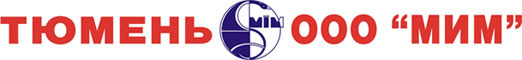 Устройство для ирригоскопии и кишечных промываний однократного применения по ТУ 9398-023-27380060-2016РУ № РЗН 2018/6987№ п/пНаименование товараХарактеристика товара1Устройство для ирригоскопии (исполнение I)Устройства предназначены для ведения рентгеноконтрастной жидкости при рентгенологических исследованиях толстой кишки, кишечных промываний и лекарственных орошений.Устройство, состоит из специального полимерного наконечника, соединительного шланга и зажима, используется совместно с нагнетательными аппаратами, а также аппаратами для вливаний и ирригации в лечебных учреждениях. Длина устройства 1560 мм.Устройства выпускаются  c двумя размерами наконечников:№1 (для детей) - диаметр наконечника 16 мм; №2 (для взрослых) - диаметр наконечника 23 мм.Индивидуальная потребительская упаковка – блистер. Упаковка отражает полную информацию о продукте: № партии,  информацию о регистрации и сертификации, дату окончания срока годности, данные о производителе. Стерилизация газовая – оксидом этилена.Срок годности 5 лет2Устройство для ирригоскопии (исполнение II) Устройства предназначены для введения рентгеноконтрастной жидкости при рентгенологических исследованиях толстой кишки, кишечных промываний и лекарственных орошений.Устройство для ирригоскопии исполнение II состоит из полимерной емкости, специального полимерного наконечника, соединительных шлангов и зажимов, полимерная емкость изготовлена из ПВХ и имеет градуировку. Объемом емкости 2500 мл.Трубки изготовлены из ПВХ. Диаметр основной трубки 8х1,5 мм, трубки для подключения нагнетателя (баллона) 6х1 ммНа каждой трубке размещены специальные зажимы.Длина устройства от емкости до наконечника 1800 ммУстройство комплектуется наконечником №1 (диаметр ) или №2 (диаметр ).Для проведения двойного контрастирования  к устройству подключается нагнетатель (груша) от медицинского тонометра. Нагнетатель (груша)  - состоит из металлического корпуса  с боковым регулировочным винтом, обратного клапана  и  баллончика   из эргономичного материала (латекса).                                                                 Транспортная упаковка – 15 шт./короб, нагнетатель 1 штука на транспортную упаковку.Индивидуальная потребительская упаковка – блистер. Упаковка отражает полную информацию о продукте: № партии, информацию о регистрации и сертификации, дату окончания срока годности, данные о производителе. Стерилизация газовая – оксидом этилена.Срок годности 5 лет.